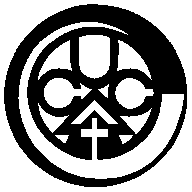 Association of Christian Universities and Colleges in Asia(ACUCA)INFORMATION COLLECTION FORMInstitution:Address:Name of President/Rector:Telephone number:                                   Fax number:E-mail address:Year of founding:If mission board(s) and/or church(es) involved in founding, please identify:Legal status of institution:Constituent colleges and graduate schools and their founding years:Total annual budget: (local currency)                       Equivalent to USD: Major Source of Support by percentage:Students and families:                                 Government subsidies:Auxiliary enterprises:                                Other:Mission Statement of the institution:STUDENTS	Total number of undergraduate students: Full-time:                             Part-time:Indigenous:  Male:                         Female:                           Total:International: Male:                        Female:                           Total:Total number of postgraduate students:      Full-time:                     Part-time:Indigenous:  Male:                        Female:                           Total:International: Male:                       Female:                          Total: Major countries represented by international students:Proportion of students residing on campus:STAFFTotal number of academic staff: Indigenous:  Full-time:             Part-time:              Total:International: Full-time:             Part-time:              Total:Information concerning full-time academic staff (insert numbers):Major countries represented by international staff:Proportion of full-time residing on campus:Total number of administrative staff:Total number of computing staff:Total number of technical staff:Total number of library staff:COURSESTotal number of undergraduate programs:(Please list titles of both full-time and part-time undergraduate programs on a separate sheet.)Total number of Postgraduate programs:(Please list titles of both full-time and part-time postgraduate programs on a separate sheet.)Proportion of regular courses taught in medium of English (excluding English language courses):  Undergraduate level:                             Postgraduate level:Major fields of disciplines in which the courses in English are offered:Faculties/Schools:Research Institutes:Centers:LIBRARYTotal number of libraries on campus:Information concerning volumes and journals by major languages:Regular publications by academic field:COMPUTING FACILITIESTotal number of personal computers:Other computing facilities:OTHER FACILITIES (e.g. sports and recreation facilities, accommodation)CONTACT NUMBERSGeneral Inquiries:Undergraduate admission:Postgraduate admission:Earned DegreesIndigenousInternationalDoctorateMasterBachelorIndigenous LanguageBooksJournalsChineseEnglishFrenchGermanJapaneseKoreanSpanishOthers(please specify)Total number 